Homemade Caesar Salad Yield: ~10 starter saladsIngredients2 small garlic cloves, minced½ lemon 5 mL Dijon mustard5 mL Worcestershire sauce250 mL mayonnaise125 mL parmesan cheese1 mL salt1 mL black pepper2 heads romaine lettuce, washed and torn into bite-sized pieces InstructionsIn a medium bowl, whisk together the garlic, Dijon mustard and Worcestershire sauce. Add the mayonnaise, parmesan cheese, salt and pepper and whisk until well combined. After washing and ripping the lettuce, toss the salad with the dressing. Squeeze fresh lemon juice over the salad. 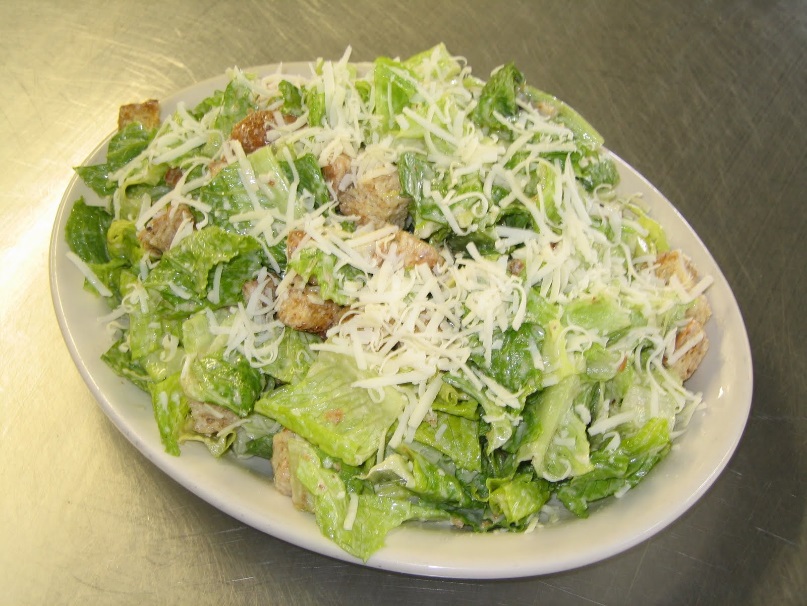 Homemade Caesar SaladYield: ~4 starter saladsIngredients1/2 small garlic clove, minced1/4 lemon 1 mL Dijon mustard1 mL Worcestershire sauce80 mL mayonnaise40 mL parmesan cheese1 mL salt1 mL black pepper1 head romaine lettuce, washed and torn into bite-sized pieces InstructionsIn a medium bowl, whisk together the garlic, Dijon mustard and Worcestershire sauce. Add the mayonnaise, parmesan cheese, salt and pepper and whisk until well combined. After washing and ripping the lettuce, toss the salad with the dressing. Squeeze fresh lemon juice over the salad.